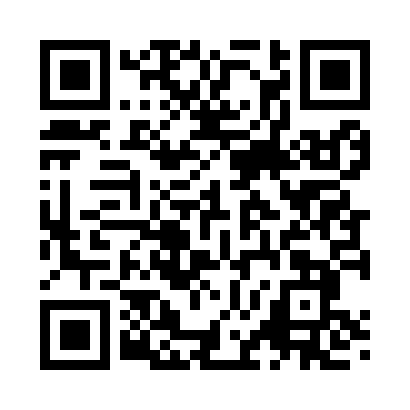 Prayer times for Espy, Pennsylvania, USAMon 1 Jul 2024 - Wed 31 Jul 2024High Latitude Method: Angle Based RulePrayer Calculation Method: Islamic Society of North AmericaAsar Calculation Method: ShafiPrayer times provided by https://www.salahtimes.comDateDayFajrSunriseDhuhrAsrMaghribIsha1Mon3:585:381:105:108:4210:212Tue3:585:381:105:108:4110:213Wed3:595:391:105:108:4110:214Thu4:005:391:105:118:4110:205Fri4:015:401:105:118:4110:206Sat4:025:401:115:118:4010:197Sun4:035:411:115:118:4010:188Mon4:045:421:115:118:4010:189Tue4:055:421:115:118:3910:1710Wed4:065:431:115:118:3910:1611Thu4:075:441:115:118:3810:1512Fri4:085:451:115:118:3810:1513Sat4:095:451:125:118:3710:1414Sun4:105:461:125:118:3710:1315Mon4:115:471:125:118:3610:1216Tue4:125:481:125:118:3510:1117Wed4:135:491:125:108:3510:1018Thu4:155:491:125:108:3410:0919Fri4:165:501:125:108:3310:0820Sat4:175:511:125:108:3310:0621Sun4:185:521:125:108:3210:0522Mon4:205:531:125:108:3110:0423Tue4:215:541:125:108:3010:0324Wed4:225:551:125:098:2910:0225Thu4:235:561:125:098:2810:0026Fri4:255:571:125:098:279:5927Sat4:265:571:125:098:269:5828Sun4:275:581:125:088:259:5629Mon4:295:591:125:088:249:5530Tue4:306:001:125:088:239:5331Wed4:316:011:125:078:229:52